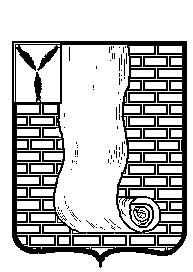 СОВЕТМУНИЦИПАЛЬНОГО ОБРАЗОВАНИЯ ГОРОД КРАСНОАРМЕЙСККРАСНОАРМЕЙСКОГО МУНИЦИПАЛЬНОГО РАЙОНАСАРАТОВСКОЙ ОБЛАСТИР Е Ш Е Н И Е«Об утверждении Положения о публичных слушаниях Совета муниципального образования город Красноармейск Красноармейского муниципального района Саратовской области»В соответствии с Федеральным законом от 6 октября 2003 года № 131-ФЗ «Об общих принципах организации местного самоуправления в Российской Федерации», Градостроительным кодексом РФ, Федеральным закона от 29 декабря 2017 года №455-ФЗ «О внесении изменений в Градостроительный кодекс Российской Федерации и отдельные законодательные акты Российской Федерации» и Уставом муниципального образования город Красноармейск, Совет муниципального образования город КрасноармейскРЕШИЛ:1. Утвердить Положение о публичных слушаниях Совета муниципального образования город Красноармейск, согласно приложению.2. Решение Совета муниципального образования город Красноармейск от 19.11.2014 № 05/25 «Об утверждении положения о публичных слушаниях Совета муниципального образования город Красноармейск Красноармейского муниципального района Саратовской области»,  признать утратившими силу.3. Опубликовать настоящее решение на официальном сайте администрации Красноармейского муниципального района в сети «Интернет».4. Контроль за выполнением решения возложить на секретаря Совета муниципального образования город Красноармейск  - А.В. Куклева.5. Настоящее решение вступает в силу со дня официального опубликования.Приложение к решениюСовета муниципального образованиягород Красноармейскот  17.06.2020  №    34
Положение 
о публичных слушаниях  Совета муниципального образования город Красноармейск Красноармейского муниципального района Саратовской области Глава 1. Общие положенияСтатья 1. Публичные слушания, общественные обсуждения1. Публичные слушания являются формой участия населения муниципального образования (далее – муниципального образования)  в осуществлении местного самоуправления.2. Публичные слушания  носят открытый характер.3. Публичные слушания, общественные обсуждения проводятся по инициативе населения муниципального образования, Совета муниципального образования, Главы муниципального образования.Статья 2. Принципы организации и проведения публичных слушаний1. Основным принципом организации и проведения публичных слушаний является учет мнения населения муниципального образования. Каждый житель муниципального образования, вправе высказывать свое мнение по обсуждаемому вопросу, представлять материалы для обоснования своего мнения, представлять письменные предложения и замечания для включения их в протокол публичных слушаний.2. Каждый житель муниципального образования вправе знать о дне, времени, месте проведения публичных слушаний, о вопросах, выносимых на публичные слушания.3. Участие в публичных слушаниях осуществляется добровольно. Никто не вправе принуждать жителей муниципального образования к участию либо к отказу от участия в публичных слушаниях.4. Населению муниципального образования гарантируется беспрепятственное участие в публичных слушаниях, в порядке, установленном федеральным законодательством, Уставом муниципального образования, настоящим Положением и другими правовыми актами органов местного самоуправления.5. Результаты публичных слушаний носят рекомендательный характер.Статья 3. Вопросы, выносимые на публичные слушания1. На публичные слушания должны выноситься:1) проект устава муниципального образования, а также проект решения Совета муниципального образования о внесении изменений и дополнений в данный устав, кроме случаев, когда в устав муниципального образования вносятся изменения в форме точного воспроизведения положений Конституции Российской Федерации, федеральных законов, Устава (Основного Закона) Саратовской области или законов Саратовской области в целях приведения данного устава в соответствии с этими нормативными правовыми актами;2) проект местного бюджета и отчет о его исполнении;3) проект стратегии социально-экономического развития муниципального района;4) вопросы о преобразовании муниципального образования, за исключением случаев, если в соответствии со статьей 13 настоящего Федерального закона для преобразования муниципального образования требуется получение согласия населения муниципального образования, выраженного путем голосования либо на сходах граждан.5) проекты генеральных планов, проекты правил землепользования и застройки, проекты планировки территории, проекты межевания территории, проекты правил благоустройства территорий, проекты, предусматривающие внесение изменений в один из указанных утвержденных документов, проекты решений о предоставлении разрешения на условно разрешенный вид использования земельного участка или объекта капитального строительства, проекты решений о предоставлении разрешения на отклонение от предельных параметров разрешенного строительства, реконструкции объектов капитального строительства, вопросы изменения одного вида разрешенного использования земельных участков и объектов капитального строительства на другой вид такого использования при отсутствии утвержденных правил землепользования и застройки».2. По проектам генеральных планов, проектам правил землепользования и застройки, проектам планировки территории, проектам межевания территории, проектам правил благоустройства территорий, проектам, предусматривающим внесение изменений в один из указанных утвержденных документов, проектам решений о предоставлении разрешения на условно разрешенный вид использования земельного участка или объекта капитального строительства, проектам решений о предоставлении разрешения на отклонение от предельных параметров разрешенного строительства, реконструкции объектов капитального строительства, вопросам изменения одного вида разрешенного использования земельных участков и объектов капитального строительства на другой вид такого использования при отсутствии утвержденных правил землепользования и застройки проводятся публичные слушания, порядок организации и проведения которых определяется Уставом и (или) настоящим Положением с учётом законодательства о градостроительной деятельности.4. Публичные слушания по одним и тем же вопросам могут быть назначены не ранее через три месяца после предыдущих слушаний.5. Порядок организации и проведения публичных слушаний по проекту бюджета муниципального образования и отчету о его исполнении определяется Положением о бюджетном процессе в муниципальном образовании город Красноармейск  Красноармейского муниципального района, а также настоящим Положением в части, не противоречащей Положению о бюджетном процессе в муниципальном образовании город Красноармейск  Красноармейского муниципального районаГлава 2. Назначение публичных слушанийСтатья 4. Назначение публичных слушаний  по инициативе населения1. Правом на участие в публичных слушаниях обладают граждане, постоянно или преимущественно проживающие на территории муниципального образования и достигшие на момент проведения публичных слушаний 18-летнего возраста.2. Публичные слушания могут проводиться по инициативе группы жителей численностью не менее 50 человек.3. Основанием для назначения публичных слушаний является ходатайство, поданное в Совет муниципального образования, в котором указывается формулировка вопроса, выносимого на публичные слушания, обоснование необходимости вынесения этого вопроса. К ходатайству прилагается список жителей (с указанием фамилии, имени, отчества), поддержавших ходатайство, их место жительства и паспортные данные. Личные данные и паспортные данные должны быть заверены его подписью с указанием даты. К ходатайству должны быть приложены данные (фамилия, имя, отчество, паспортные данные, место жительства, контактные телефоны) официального представителя группы жителей, ходатайствующих о проведении публичных слушаний (далее - официальный представитель группы жителей). В случае отсутствия у жителя муниципального образования паспорта могут быть предоставлены данные документа, заменяющего паспорт гражданина, в соответствии с Федеральным законом «Об основных гарантиях избирательных прав и права на участие в референдуме граждан Российской Федерации».4. После получения ходатайства Советом муниципального образования, создается рабочая группа Совета муниципального образования по организации и проведению публичных слушаний (далее - рабочая группа), которая в течение 10 дней с момента поступления ходатайства проверяет правильность оформления документов. В состав рабочей группы включается официальный представитель группы жителей.5. По результатам проверки представленных документов рабочая группа подает письменное ходатайство Совету муниципального образования о назначении публичных слушаний либо об отказе в назначении публичных слушаний. Отказ в назначении публичных слушаний возможен только по основаниям несоответствия представленных документов и выносимых вопросов требованиям законодательства Российской Федерации, законодательства Саратовской области, настоящего Положения и других муниципальных правовых актов.6. Вопрос о назначении публичных слушаний на заседании Совета муниципального образования, не позднее чем через 10 дней со дня представления ходатайства рабочей группы. По результатам рассмотрения ходатайства рабочей группы, Совет муниципального образования принимает соответствующее решение. В решении о назначении публичных слушаний указывается дата, время, место их проведения, формулировка выносимого на публичные слушания  и состав рабочей группы. В решении об отказе в назначении публичных слушаний указывается вопрос, подлежащий вынесению на публичные слушания в соответствии с ходатайством населения и мотивировка отказа. Решение о назначении либо об отказе в назначении публичных слушаний подлежит обязательному опубликованию в течение 5 дней со дня его принятия.Статья 5. Назначение публичных слушаний по инициативе Совета муниципального образования1. Публичные слушания могут быть назначены Советом муниципального образования по письменному ходатайству не менее одной трети депутатов от числа избранных в Совет муниципального образования.2. Вопрос о назначении публичных слушаний рассматривается на заседании Совета муниципального образования. По результатам рассмотрения Совет муниципального образования принимает решение о назначении публичных слушаний или об отказе в назначении публичных слушаний. В решении о назначении публичных слушаний указывается дата, время, место их проведения, формулировка выносимого на публичные слушания вопроса и состав рабочей группы. В решении об отказе в назначении публичных слушаний указывается вопрос, подлежащий вынесению на публичные слушания в соответствии с ходатайством депутатов и мотивировка отказа. Отказ в назначении публичных слушаний возможен только по основаниям несоответствия выносимых вопросов требованиям законодательства Российской Федерации, законодательства Саратовской области, настоящего Положения и других муниципальных правовых актов. Решение о назначении либо об отказе в назначении публичных слушаний подлежит обязательному опубликованию в течение 5 дней со дня его принятия.Статья 6. Назначение публичных слушаний по инициативе главы муниципального образования город Красноармейск Для проведения публичных слушаний главой муниципального образования город Красноармейск издается  постановление о назначении публичных слушаний. В постановлении главы муниципального образования город Красноармейск о назначении публичных слушаний указывается дата, время, место их проведения, формулировка выносимого на публичные слушания вопроса. Правовой акт главы муниципального образования  город Красноармейск о назначении публичных слушаний подлежит обязательному опубликованию в течение 5 дней со дня его принятия.Статья 7. Опубликование (обнародование) проектов правовых актов, а также необходимых документов по вопросам, выносимым на публичные слушания1. Проекты правовых актов, а также необходимые документы по вопросам, выносимым на публичные слушания, должны быть опубликованы в установленных местах в соответствии с Уставом муниципального образования либо одновременно с опубликованием правового акта о назначении публичных слушаний, но не позднее, чем за 5 дней до дня проведения публичных слушаний, общественных обсуждений.Глава 3. Проведение публичных слушанийСтатья 8. Подготовка к проведению публичных слушаний1. Рабочая группа, назначенная решением Совета муниципального образования, если инициатива о назначении публичных слушаний, исходит от Совета муниципального образования или рабочая группа, назначенная постановлением главы муниципального образования, если инициатива о назначении публичных слушаний исходит от главы муниципального образования, разрабатывает повестку дня публичных слушаний.2. Житель муниципального образования, желающий выступать в публичных слушаниях, обязан зарегистрироваться в качестве выступающего. Рабочая группа проводит регистрацию выступающего, которому объявляется о времени, установленном для выступления.3. В качестве выступающих на публичных слушаниях, могут быть также зарегистрированы должностные лица либо иные представители органов государственной власти, органов местного самоуправления, органов территориального общественного самоуправления, представители юридических лиц.4. Регистрация выступающих прекращается за один рабочий день до дня проведения публичных слушаний.5. Выступающие на публичных слушаниях жители муниципального образования и иные заинтересованные лица вправе представить в рабочую группу или рабочий орган письменные предложения и замечания для включения их в протокол публичных слушаний.Статья 9. Проведение публичных слушаний1. При проведении публичных слушаний, решение о которых принято Советом муниципального образования город Красноармейск, председательствующим на них является глава муниципального образования город Красноармейск, либо по его поручению секретарь Совета муниципального образования.2. Председательствующий информирует о порядке проведения публичных слушаний объявляет о вопросе, вынесенном на публичные слушания.3. После выступления председательствующего слово предоставляется зарегистрированным выступающим. Лицу, не зарегистрированному в качестве выступающего, слово может быть предоставлено по решению председательствующего. Время для выступления предоставляется не более 10 минут. В исключительных случаях, по решению председательствующего, время выступления может быть продлено.4. Выступающий вправе передать председательствующему текст своего выступления, а также материалы для обоснования своего мнения.5. По окончании выступлений председательствующий подводит предварительный итог публичных слушаний.6. По результатам публичных слушаний открытым голосованием принимается итоговый документ публичных слушаний в форме протокола публичных слушаний.Итоговый документ принимается большинством голосов от числа участников публичных слушаний и носит рекомендательный характер для органов местного самоуправления Красноармейского муниципального района.7. Председательствующий вправе в любой момент объявить перерыв в публичных слушаниях с указанием времени перерыва.8. Итоговый документ подписывается председательствующим и секретарем публичных слушаний.Статья 10. Результаты публичных слушаний1. По результатам публичных слушаний рабочая группа в течение 14 рабочих дней составляет заключение о результатах публичных слушаний, в котором отражает выраженные позиции жителей муниципального образования и свои рекомендации, сформулированные по результатам публичных слушаний. При проведении публичных слушаний по вопросам градостроительной деятельности срок подготовки заключения о результатах публичных слушаний, указанный в настоящей части, должен быть скорректирован таким образом, чтобы не нарушать сроков, установленных главой 4 настоящего Положения.2. Заключение о результатах публичных слушаний публикуется (обнародуется) в  соответствии с Уставом муниципального образования.3. Заключение о результатах публичных слушаний, протокол публичных слушаний и материалы, собранные в ходе подготовки и проведения публичных слушаний, хранятся в Совете муниципального образования город Красноармейск.4. Результаты публичных слушаний, изложенные в заключении, принимаются во внимание при принятии органами местного самоуправления решения по вопросам, которые были предметом обсуждения на публичных слушаниях.Глава 4. Особенности проведения публичных слушаний по проектам генеральных планов, проектам правил землепользования и застройки, проектам планировки территории, проектам межевания территории, проектам правил благоустройства территорий, проектам, предусматривающим внесение изменений в один из указанных утвержденных документов, проектам решений о предоставлении разрешения на условно разрешенный вид использования земельного участка или объекта капитального строительства, проектам решений о предоставлении разрешения на отклонение от предельных параметров разрешенного строительства, реконструкции объектов капитального строительства, вопросам изменения одного вида разрешенного использования земельных участков и объектов капитального строительства на другой вид такого использования при отсутствии утвержденных правил землепользования и застройкиСтатья 11. Публичные слушания по вопросам градостроительной деятельности1. Проведение публичных слушаний по проектам генеральных планов, проектам правил землепользования и застройки, проектам планировки территорий, проектам межевания территорий, проектам правил благоустройства территорий, проектам, предусматривающим внесение изменений в один из указанных утвержденных документов, проектам решений о предоставлении разрешения на условно разрешенный вид использования земельного участка или объекта капитального строительства, проектам решений о предоставлении разрешения на отклонение от предельных параметров разрешенного строительства, реконструкции объектов капитального строительства, вопросам изменения одного вида разрешенного использования земельных участков и объектов капитального строительства на другой вид такого использования при отсутствии утвержденных правил землепользования и застройки осуществляется с особенностями и в порядке, определенном Градостроительным кодексом РФ и настоящей главой.2. Организатором публичных слушаний является рабочая группа при Совете муниципального образования город Красноармейск.3. Срок проведения публичных слушаний по проектам генерального плана поселения, по проектам планировки территории, проектам межевания территории, проектам правил благоустройства поселения со дня опубликования оповещения о начале публичных слушаний до дня опубликования заключения о результатах публичных слушаний составляет не менее одного месяца и не более трех месяцев.Срок проведения публичных слушаний по проектам решений о предоставлении разрешения на условно разрешенный вид использования земельного участка или объекта капитального строительства, проектам решений о предоставлении разрешения на отклонение от предельных параметров разрешенного строительства, реконструкции объектов капитального строительства, вопросам изменения одного вида разрешенного использования земельных участков и объектов капитального строительства на другой вид такого использования при отсутствии утвержденных правил землепользования и застройки со дня оповещения жителей муниципального образования об их проведении до дня опубликования заключения о результатах публичных слушаний составляет не более одного месяца.Срок проведения публичных слушаний по проекту правил землепользования и застройки составляет не менее одного месяца и не более трех месяцев.4. Сайтом для размещения проекта, подлежащего рассмотрению на публичных слушаниях, информационных материалов к нему, а также иных сведений в соответствии с установленным Градостроительным кодексом и настоящим порядком проведения публичных слушаний в информационно-телекоммуникационной сети "Интернет" является сайт администрации Красноармейского  муниципального района по адресу: http://krasnoarmeysk64.ru 5. Информационные стенды, на которых размещаются оповещения о начале публичных слушаний, оборудуются в  здании уполномоченного на проведение публичных слушаний органа местного самоуправления, в местах массового скопления граждан и иных местах, расположенных на территории, в пределах которой проводятся публичные слушания.6. Форма оповещения о начале публичных слушаний.Оповещение о начале публичных слушаний:- публикуется в электронной форме на сайте администрации Красноармейского муниципального района в информационно-телекоммуникационной сети "Интернет" по адресу: http://krasnoarmeysk64.ru, а также подлежит опубликованию в письменном виде в порядке, установленном для официального опубликования муниципальных правовых актов, иной официальной информации.- распространяется на информационных стендах, оборудованных в соответствии с п. 5 в здании уполномоченного на проведение публичных слушаний органа местного самоуправления, в местах массового скопления граждан и в иных местах, расположенных на территории, в отношении которой подготовлены соответствующие проекты, и (или) в границах территориальных зон и (или) земельных участков, указанных в части 3 статьи 5.1 Градостроительного кодекса РФ, иными способами, обеспечивающими доступ участников публичных слушаний к указанной информации.7. Порядок проведения экспозиции проекта, подлежащего рассмотрению на публичных слушаниях, а также порядок консультирования посетителей экспозиции проекта, подлежащего рассмотрению на публичных слушаниях.В течение всего периода размещения в соответствии с пунктом 2 части 4 и пунктом 2 части 5 статьи 5.1. Градостроительного кодекса РФ проекта, подлежащего рассмотрению на публичных слушаниях и информационных материалов к нему проводятся экспозиция или экспозиции такого проекта.В ходе работы экспозиции рабочая группа обеспечивает консультирование посетителей экспозиции, распространение информационных материалов о проекте, подлежащем рассмотрению на публичных слушаниях. Консультирование посетителей экспозиции осуществляется представителями рабочей группы или созданного им коллегиального совещательного органа и (или) разработчика проекта, подлежащего рассмотрению на публичных слушаниях.Организатор или уполномоченное им лицо обеспечивает свободный и бесплатный доступ заинтересованных лиц к экспозиции, присутствие во время работы экспозиции лиц, осуществляющих консультирование, возможность получения посетителями устных или письменных ответов (по выбору) посетителя) на поставленные ими вопросы.В период размещения, в соответствии с пунктом 2 части 4 и пунктом 2 части 5 статьи 5.1 Градостроительного кодекса РФ проекта, подлежащего рассмотрению на публичных слушаниях, и информационных материалов к нему и проведения экспозиции или экспозиций такого проекта, участники публичных слушаний, прошедшие в соответствии с частью 12 статьи 5.1 Градостроительного кодекса РФ идентификацию, имеют право вносить предложения и замечания, касающиеся такого проекта:в письменной или устной форме в ходе проведения собрания или собраний участников публичных слушаний;в письменной форме в адрес организатора  публичных слушаний;посредством записи в книге (журнале) учета посетителей экспозиции проекта, подлежащего рассмотрению на публичных слушаниях.Предложения и замечания участников публичных слушаний подлежат регистрации, а также обязательному рассмотрению организатором публичных слушаний, за исключением случая выявления факта представления участниками публичных слушаний  недостоверных сведений.8. Порядок подготовки и форма протокола публичных слушаний.Организатор по публичным слушаниям ведет и оформляет протокол, в котором указываются:1) дата оформления протокола публичных слушаний;2) информация об организаторе публичных слушаний;3) информация, содержащаяся в опубликованном оповещении о начале публичных слушаний, дата и источник его опубликования;4) информация о сроке, в течение которого принимались предложения и замечания участников публичных слушаний, о территории, в пределах которой проводятся публичные слушания;5) все предложения и замечания участников публичных слушаний с разделением на предложения и замечания граждан, являющихся участниками публичных слушаний и постоянно проживающих на территории, в пределах которой проводятся публичные слушания, предложения и замечания иных участников публичных слушаний.К протоколу публичных слушаний прилагается перечень принявших участие в рассмотрении проекта участников публичных слушаний, включающий в себя сведения об участниках публичных слушаний (фамилия, имя, отчество (при наличии), дату рождения, адрес места жительства (регистрации) - для физических лиц; наименование, основной государственный регистрационный номер, место нахождения и адрес - для юридических лиц).Форма протокола приведена в приложении 1 к настоящему Порядку.9. Порядок подготовки и форма заключения о результатах публичных слушаний.На основании протокола публичных слушаний организатор осуществляет подготовку заключения о результатах публичных слушаний.В заключении о результатах публичных слушаний должны быть указаны:1) дата оформления заключения о результатах публичных слушаний;2) наименование проекта, рассмотренного на публичных слушаниях, сведения о количестве участников публичных слушаний, которые приняли участие в публичных слушаниях;3) реквизиты протокола публичных слушаний, на основании которого подготовлено заключение о результатах публичных слушаний;4) содержание внесенных предложений и замечаний участников публичных слушаний с разделением на предложения и замечания граждан, являющихся участниками публичных слушаний и постоянно проживающих на территории, в пределах которой проводятся публичные слушания, предложения и замечания иных участников публичных слушаний.В случае внесения несколькими участниками публичных слушаний одинаковых предложений и замечаний допускается обобщение таких предложений и замечаний;5) аргументированные рекомендации организатора публичных слушаний о целесообразности или нецелесообразности учета внесенных участниками публичных слушаний предложений и замечаний, и выводы по результатам публичных слушаний.Форма заключения приведена в приложении 2 к настоящему Порядку.Глава 5. Заключительные положения1. Публикация материалов осуществляется  Главой муниципального образования  независимо от того, по чьей инициативе назначены публичные слушания.Приложение №1
к Положению о публичных слушанияхСовета муниципального образованиягород КрасноармейскПротоколпубличных слушаний по _____________________________________________________________________          (указывается вопрос, выносимый на публичные слушания)"___" __________________________             ____________________________  (дата оформления протокола)                (место оформления протокола)______________________________________________________________________________________________________________________________________________(информация об организаторе публичных слушаний)______________________________________________________________________________________________________________________________________________   (информация, содержащаяся в опубликованном оповещении о начале         публичных слушаний, дата и источник его опубликования)______________________________________________________________________________________________________________________________________________    (информация о сроке, в течение которого принимались предложения и   замечания участников публичных слушаний  о территории, в пределах которой проводятся публичные слушания,______________________________________________________________________________________________________________________________________________     (все предложения и замечания участников публичных слушаний,с разделением на предложения и замечани граждан, являющихся участниками публичных слушаний и постоянно проживающих на территории, в пределах которой проводятся публичные слушания  и предложения и замечания иных участников публичных слушаний)Протокол оформлен:        _______________________________________________                                 (подписи ответственных лиц организатора)     Приложение:     -  перечень  принявших  участие  в  рассмотрении  проекта участниковпубличных  слушаний, включающий  сведения  об участниках  публичных  слушаний (фамилию, имя,отчество    (при    наличии),   дату  рождения,  адрес  места  жительства(регистрации)    -    для    физических    лиц;   наименование,  основной государственный  регистрационный  номер,  место  нахождения и адрес – для юридических лиц).Приложение №2
к Положению о публичных слушанияхСовета муниципального образованиягород КрасноармейскЗаключениео результатах публичных слушаний"____" _______________________              _____________________________(дата оформления заключения о               (место оформления заключения)результатах публичных слушаний)____________________________________________________________________________________________________________________________________________________________________________________________________________________________________________________________________________________________(наименование проекта, рассмотренного на публичных слушаниях, сведения о количестве участников публичных слушаний, которые приняли участие в публичных слушания)______________________________________________________________________________________________________________________________________________(реквизиты протокола публичных слушаний на основании которого подготовлено заключение о результатах публичных слушаний)____________________________________________________________________________________________________________________________________________________________________________________________________________________________________________________________________________________________   (содержание внесенных предложений и замечаний участников публичных      слушаний с разделением на предложения и замечания граждан,    являющихся участниками публичных слушаний и постоянно проживающих   на территории, в пределах которой проводятся публичные слушания, и      предложения и замечания иных участников публичных слушаний.    Примечание: в случае внесения несколькими участниками публичных   слушаний одинаковых предложений и замечаний допускается обобщение                    таких предложений и замечаний)______________________________________________________________________________________________________________________________________________(аргументированные рекомендации организатора публичных слушаний, о целесообразности или нецелесообразности учета внесенных участниками публичных слушаний, предложений и замечаний и выводы по результатампубличных слушаний)______________________________________________   (подписи ответственных лиц организатора)от17.06.2020№34от17.06.2020№34от17.06.2020№34Глава муниципального образования город КрасноармейскА.В. КузьменкоСекретарь Совета                А.В. КуклевГлава муниципального образованиягород КрасноармейскА.В. Кузьменко Секретарь СоветаА.В. Куклев